WAKISSHA JOINT MOCK EXAMINATIONSMARKING GUIDEUganda Advanced Certificate of EducationUACE August 2016ICT S850/1SECTION A (20 MARKS)1	(a) 	Distinguish computer primary storage from secondary storage.Primary storage is temporary and usually internal, while secondary storage is permanent.                                                                                                         (1mk)(b)  	State any two advantages of using compact disks for data storage.Lower cost of purchaseNon volatile Portable or facilitate data transferHas high data stabilityNot easily attacked by virusesHave a bigger capacity than floppy diskettes(Any 2 x 1= 2 marks)(c)  	State the meaning of the following data storage concepts 			     (2mks)Storage media:The device that stores the data The device or component that holds / stores application and user information e.g. CD, HDD ,Flash , etcStorage drive:The device that retrieves or writes data onto the storage media.2. 	(a)  	Briefly describe the concept of computer ethicsMoral guidelines of computer users while buying, utilizing and disposing off computers   or their parts.                                              (2 marks)            (b)	State three unethical practices usually engaged in by ICT users.PhishingNot alerting colleagues in cases of virus attacksSending un solicited mails/ messagesUsing other people’s ICT resources without their permission / knowledge.Sending nude pictures o controversial content to others. erodes human dignityCopying and using proprietary software without pay / prior permission of the manufacture or authorized vendor.	PlagiarismSnooping / interfering into other people’s files or mail boxes, and ICT works or resources.Using ICTs to bear false witness.Using ICTs to invade other people’s privacy- hacking, phishing and pharming.Using ICTs forge, steal and cone some innocent others.CrackingHardware theft Hacking SpoofingDenial of service attackSpammingCyber bullying(Any 3 x 1 =3 marks)3	(a)     	Distinguish between mail merge and word wrap word processing concepts.Mail marge is a word processing feature that allows one to create multiple letters from one main letter addressed to different people. While word wrap is a feature used to refer to automatic movement of the cursor to the next line.            (2 marks) 	 (b)	State any three advantages of using electronic word processors.Have easy to use edit and formatting featureOutputs/  work can be sent and receive electronicallyEasy to use text search tools and wild cardsEase of duplication / sending to many recipientsWorks look more business-likeEase of file storage and retrieval(any 3 x 1 = 3 marks)4. 	Natural disasters can cause loss of data and important programs. As an ICT literate person;	(a) 	State three measures that can be taken to ensure that data and programs are not  completely lost in cases of disaster.Backup in isolated places like on- line storage.Data recovery software.Utilities like Anti-virus and encryption utilitiesUse of very strong firewallPasswordSetup working rules and regulations. Like a school  ICT use policyEducate about sensitivity of data at hand Works be done by professionalsFire extinguishersAlarm systems to warn on impending danger Use of water proof safes.Use of online storage Use of water and fire proofsInstallation of  conductorsUse of fire extinguishers	(b)    	State two forms of disasters that can befall computer systems and installations.Terror attacksVirus attacks / logic bombDestructive earthquakesFloodsLightning strikesActs of vandalism and burglarsLand slides (Any 2 x 1 =2 marks)5. 	A problem with some computers in the computer lab was reported to a lab technician. Two of the technician’s recommendations were for the school to install gadgets to regulate temperatures, and also buying a woolen carpet for the computer laboratory.a.   Air-conditioner (1 mark)b. 	Give two reasons to explain why the gadget suggested in 5(a) above is required in a  	computer roomKeep the computer lab cool all the timeAllow free and easy air circulationReduce the effects of excessive temperature variations on data busses and electric circuits.            (Any 2 x 2 =2 marks)c. 	State two benefits of a woolen carpet in a computer labMaintains room temperatureAbsorb dustReduce on the effects of damage when small objects fallReduce on the effects of electric shocks just in case of leaking electricityAbsorbs moisture and keeps the lab warm all the timeReduces accidents like fallingThey are frame resistors          (Any 2 x 1 =2 marks)6    	a)  	State the following ICT networking termsBand widthRate at which data signals travel through a communication media at a timeTransmission capacity of a communication channel  			(1 mark)OR the difference between the highest and lowest frequencies that can be transmitted by a communication channel or media. 			(1 mark)Web server Software that manages   user for requests for web pages and other hyper media documents or data  								(1 mark)Client computer A work station portable or desktop computer as the users  point of entry for accessing client-server computing. 						 (1 mark)(b)   State two factors one should consider when selecting a network model.Cost / networking budgetSize of the organizationSecurity levels neededNature of the organization or businessAdministrative supportNumber of computersPurpose of the networkType of topology                                       						(2 marks)7.   a) 	Distinguish between synchronous data communication modes (1 mark)A synchronous technology that parcels data into uniform simple and small cells (8-bytes cells) for high capacity transmission more especially for voice and video signals. Whereas, Synchronous is the term used for technologies where users must be online at the same time in order to interact.  This may include real-time chat, live conferencing or a scheduled online discussion. 	b) 	Give two examples of data transmission mediaRadio wavesMicro waveFiber optic cablesCoaxial cablesWIFITwisted pair cablesInfrared Bluetooth                                               				(Any 2 x 1 =2 marks)c)  	State two factors you would consider when choosing a data transmission mediaSecurity levelsCost / budgetDistanceGeographical / physical setup    Band widthAttenuation rate                                              			   (Any 2 x 1 = 2 marks)8. 	Use the words at the BOTTOM to fill in the blanks and complete the gaps!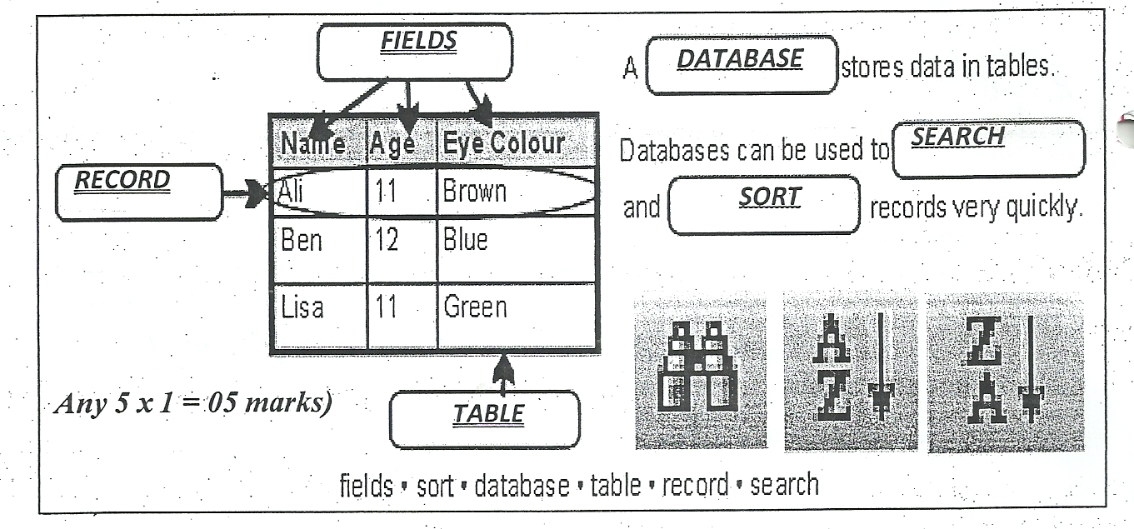 9.  	a) 	State one situation where you can use a softcopyElectronic presentationsElectronic data transferElectronic data storageE – learning E-entertainmentData sharingApplying for a job online        (Any 1 x 1 = 1 marks)b) Give two advantages of using softcopies over hardcopiesEase of access Easy to edit and formatEasily to distribute electronicallyReduce storage space considerablyAbility for online storage                                (Any 2 x 1 = 2 marks)c)   List down two examples of impact printersDot matrixDaisy wheelDrum printersLine printer band printersBraille printers Band printers                                     (Any 2 x 1 =2marks)10. 	a) 	Briefly define the following terms as used in networks and internet based  communications(i) InternetIs a global or an international interconnection of computers and LAN.Is the largest Network of Networks.                                                                       (1mk)(ii) IntranetIs a LAN that uses WWW or internet standards/ protocols to relay data and information within an organization  						      (1 mk)ExtranetIs an extended intranet of an organization to its customers and suppliers              (1mk)b)  	State two examples of web browsersOperaMs internet explorer Mozilla FirefoxEmissaryWeb surferNetscape navigatorGoogle chromeMosaicSafariComodo ice dragonWater  swift foxSwift weasel and ice weaselMinimoSky fire ConquerorLunar scapeAroraIBM Web explorerLynx, etc                        					 (Any 2 x 1 = 2 marks)11	 a) 	Define the concept of computer system securityMeasures / steps taken to protect computer systems to ensure that they are accurate and reliable. Also focuses on system quality assurance, vulnerability and abuse.       (1 mark)b) 	Define the concept of firewalls in ICT systems?A combination of hardware and software placed that stands between an organizations internal network and an external network to prevent outsiders from invading their private network.c) 	State three threats faced by organizations as a result of computer networkingNetworking maintenance costs ( for initial capital outlay , servicing and network repairs)Effects of virus attacksNetwork related crimes and abuse like hacking, cyber bullying and unsolicited messages.Effects of network changes and failures – work can be adversely affected                                                                                             (Any 3 x 1 = 2 marks)12. 	Give one characteristics of the following spreadsheets cell data type; Labels: Not subjected to arithmetic operationsLeft aligned in the cell by default Put in quote when they appear in logical functions                             (Any 1 x 1 =1 mark)Values:They are right aligned in the cell by defaultPurely generated from counting numbersThey are subjected to arithmetic operations                                       (Any 1 x 1 = 1 mark)b) 	Study the logical function below to answer its related questions:=RANK ( B2,$B$2:$B10,0)State the output of the above functionThe function will rank or position all the cell range B2 to B10 in descending order(1 mark)(ii)  	State one reason as to why the dollar sign is used on cell B10To make its address absolute OR,To ensure that the cell range does not change as the formula gets pasted to other cells.                                                                          (Any 1 x 1 = 1 mark)(iii) 	State the implication of having a zero at the end of the functionTo define the order of ranking as descending order i.e., the highest score takes the first position.13. 	“ICTs have been grossly abused.” This was a lamentation by one of the parents who attended the S.6 class day of The Girls School.a.     State one category of ICT abusers:IndividualsInstitutions / organizationsHackersCrackersb. 	Give two ways in which ICTs are being abusedForging documentsAbuse and insult othersPlatforms for communicating , watching and storage of pornographic materials plus other controversial contentVandalism Replacing people Baring of false witnessUsed to cheat and waste time                                                    (Any 2 x 1 = 2 marks)c.   	Suggest some two etiquette guidelines to facilitate appropriate ICT usageSending warnings to colleagues in cases of virus attacksAsking permission from people before sending  them messagesUsing authorized softwareProper identification whenever using networks including social networksRespect of proper rights and ownershipRespect of humanity and dignityEspec for the environment with god disposal policiesRespect for privacyUse of descent ICT gamesAvoiding sharing of passwordsAvoid spammingICT equipment should be switched off when not in useAvoiding snooping into others files and folders                  (Any 2 x 1 = 2 marks)Password itEncryptLock and keyBiometric devices Secures the network –fire walls , server base model Software auditsCustomize the software backup policy Educate Working rules and regulationsAnti –virus utilitiesAvoid unnecessary sharingData destruction and recovery policy and plan        (Any 2 x 1 = 2 marks)(b) 	State one area in each case, where the following data transmission modes can be used. (03 marks)15.  	Define the concept of wildcards as used in Data Base Management (DBMS)?A wildcard is a special character that can stand for either a single character or a string of text.                                                                                                                                                   (1 mark)b)  	State two importances of wildcards in query criterion ?Used to search for data within the tableWildcards are useful when you want to query to look for a range of different possible values, and alsoAlso useful when you are not certain exactly what you are looking for but can give the query some clues to work with.                                            (Any 1 x 2 = 2 marks)c)  	State two frequently used wildcards used in DBMSAsterisk (*) represents any string of text from nothing up to an entire paragraph or more.Question mark (*) represents a single character only. (although you could use , for example ,two question marks to represent two unknown characters.    (2 x 2 = 4marks)16.  	(a)  	Briefly explain how each of the following devices contributes to the general operations   		of a computer  system Hard diskHolds /keeps the operating system plus important  utilitiesKeeps update for referenceSupplements RAM (ii) 	Power Supply unitDistributes electric power in the system unitRegulates electric powerConverts from AC to DC 	(iii)  	RAM chipsHolds data being displayed on the computer screenContributes to the procession speedb)  	State two methods you can use to enhance the speed of a computerIncrease RAM capacity where applicableVirus cleaning and protectionRemove unnecessary files and programsRe-install the O.S                                      			  (Any 2 x 1 =01 marks)17. 	(i)  	Define the concept of  “crop marks” used in desktop publishing .  		 (2 marks)	Crop marks are marks which facilitate trimming o business cards.	(ii) 	State three features of Desktop Publishing Software.Similar features as a word processor but rich / enhanced like text boxes ,text  formatting  features , drawing  and graphics toolsMost DTP packages provide a large, readymade range of professional looking templates to enable one to quickly and easily create   a publication.Easy to use wizards which guide you through creating a publication.Frames/ place holders that allow text and images  to freely move around the page . (Any 3 x 1 = 2 marks)18.  	Differentiate between the following(i) 	Cracking from hackingHacking involves unauthorized access in to the computer systems. It can be legal or illegalWhereas cracking involves tampering with security codes of the software product or file for personal gains.    									(1 mark)(ii) 	eavesdropping from denial of service attack Eavesdropping involves secretly spying onto ones computer activities physically or by use of spy ware. Whereas denial of service attack involves engaging  a network user to deny him /her  the right of using the network line.(1 mark)(iii) 	virus from a wormA Virus is a potentially damaging computer program malware, while a worm is a malware that copies itself repeatedly, using up resources and possibly shutting down computer or network.  (1 mark) 	(iv)  Digital forensics from artificial intelligence Artificial intelligence is the process of building computer systems that simulate human thought process and actions.  Whereas digital forensics is an ICT career involving the recovery and investigation of material found in digital devices, often in relation to computer crime. (1 mark)(b) 	Give one example of biometric devicesMouse finger print scanner      Door scanner Facial scannerComputer scannerSignature verification scannerIris scannerFinger print scanner19. 	a) 	Briefly explain the following terms as used in internet based technology ;Handle Is an online name for an internet user                                                               (1 mark)Blog  Is a personal online journal for personal opinions/ ideas Social networkAre highly interactive virtual/ computer based platforms through which people create, share, discuss/ exchange, and modify user-generated content.              (1 mark)(b) 	Give one example of a web browserInternet explorer Mozilla Firefox Google chrome Opera Etc. c)  Briefly describe one danger of controversial content that circulates through the internet. (1 mark)Dangers of slanderous and pornographic content;Can cause/ promote hatredVulgarized sexDangers of rape, defilement and indecent assault out of excitement.Loss of dignitySexual addictionInsecurity Violence and strikes Virus infection 20. 	Hilda prefers to store her documents online rather than removable devices.(a) 	What is online storage?      								   (1 mark)Refers to the practice of storing electronic data and third party service accessed via the internet.(b)  	State two examples of cyber (ONLINE) STORAGE FACILITIES YOU KNOW.Google drive Skydive Drop boxOpen driveDrive HQ file managerOne drive ICloudBox all vieSugar Sync.Amazon cloud drive Windows live meshBox.netSpider Oak(c)	Give one advantage of using cyber storage over removable devices.Enables free sharing of files and folders with other users.Provides large and limitless storage space.Can be accessed from anywhere provided the user has internet connection.Provides security features to protect the data and third party files.It provides quick recovery of your files and folders.It provides for automatic and quick data 	(d) 	How can Hilda ensure security of her data held by online data banks? (1 mark)Pick   password.Don`t reuse your passwords.Don`t share your passwords.Back up your data.Mode of transmissionArea of applicationFull duplexMobile telephone operationsHalf duplexFax machines, credit cards, verification systems, radio calls transmission for securitysimplexGeneral radio waves transmissionTelevision transmissionKeyboard operations (1 mark)